Rub and RevealIn a rub and reveal activity, text and/or objects are covered with an annotation and revealed with the Magic Ink tool. Instructional uses of this activity include matching, scaffolding, and checking for understanding. Adding TextThe first step to creating a Rub and Reveal activity is to add text boxes to the flipchart page.On the Main Toolbar, select the Text tool. 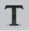 Note:  The background color of the Text tool changes to let you know that it is the active tool.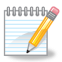 Before typing, click anywhere on the page to create a text box.A text box is displayed on the page. Make the necessary formatting changes from the format menu bar before typing.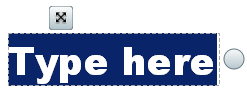 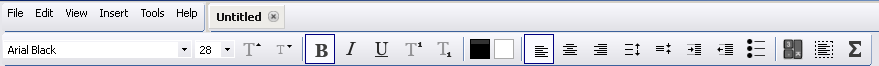 When ready, begin typing.Note:  You can continue to add additional text to your page by typing in the same text box or creating additional text boxes. When the Text tool is selected, anytime you click on the page with your mouse, a new text box is created.Helpful Hints when Adding Text to Your PageRemember, as long as the Text tool is selected, click anywhere on the screen to create a new text box.To modify the text formatting after typing, click the Select All button  to highlight all of the text in the selected textbox.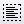 Press the Enter key to move to a new line within the same text box.All toolboxes can be moved anywhere on the screen by clicking, holding, and dragging the four way arrow. 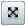 The width of text boxes can be resized by grabbing the small circle  on the right side of the text box and dragging it to the right to make it wider or the left to make it narrower.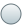 When clicking and dragging, hold the mouse click until you are finished resizing the text box.When finished adding text to your page, click the Select tool  to turn off the Text tool. 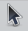 Adding Pen Annotations to Cover Up Your Text and/or ImagesOn the Main Toolbox, click on the Pen tool  and then click the Pen Modifier  tool. A collection of pre-made lines and shapes will appear on the right side.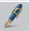 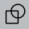 Note:  If you have not added Magic Ink  and Pen Modifiers  tools to the Main Toolbox, follow these steps. Go to File and Settings…Then, in the Edit Profiles dialog box, click the Commands tab. Highlight the Magic Ink tool from the left side of the dialog box and click the Add button . Notice the Magic Ink tool appears in the right side of the dialog box. Then, scroll down to find and highlight the Pen Modifiers tool and click the Add button. Once you are finished, click the Done button.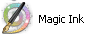 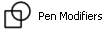 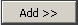 On the Pen Modifier toolbar, select the Horizontal Line  tool.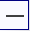 Note: Using the Horizontal Line tool to cover up the text creates a nice neat look; however, using the regular pen tool will cover up the text too.On the Main Toolbox, drag the slider  to an appropriate width to cover your text. The width you need will depend on the size of the text you are trying to cover.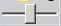 Click, hold, and drag your mouse over the text that you want to cover. Don't release the mouse click until you are done covering the text. If you release the mouse too early and/or make a mistake, this can easily be fixed. On the Main Toolbox, select the Undo  button. Remember, click, hold, and drag your mouse over the text that you want to cover. 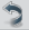 Repeat this process to cover additional pieces of text.When finished, click the Select tool  to close the Pen Modifier Toolbar.Note: When done using the Pen tool, it is a good idea to return to the Select tool. Otherwise, you will get pen marks every time you click somewhere on the page. If this happens, remember the Undo button.Saving Your Rub and Reveal Activity BEFORE Testing ItIt is recommended that you save your flipchart before testing your Rub and Reveal activity. This will allow you to easily reset your page instead of having to recreate the activity.On the Main menu at the top, click File and select Save .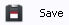 The Save the flipchart as…dialog box opens. Select the desired location and enter a filename for your flipchart.Select the Save button.Testing Your Rub and Reveal ActivityOn the Main Toolbox, select the Magic Ink  tool to test the Rub and Reveal activity.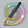 With Magic Ink tool selected, rub the mouse over the word that you want to reveal. When using a mouse you need to hold down the left‐click button.When using the pen up at the board, there is no left‐click button to push, just rub the pen over the covered word.On the Main Toolbox, select the Page Reset  button. The page is reset to the way it was the last time you saved.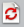 